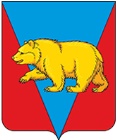 ДОЛГОМОСТОВСКИЙ СЕЛЬСКИЙ СОВЕТ ДЕПУТАТОВАБАНСКОГО РАЙОНА КРАСНОЯРСКОГО КРАЯРЕШЕНИЕ08.11.2022                                    с.Долгий Мост                                   №29-89Р Об утверждении перечня  движимого имущества, подлежащего принятию в муниципальную собственность муниципального образования Долгомостовский сельсовет   Абанского района Красноярского края, передаваемого из краевой  собственности Красноярского краяВ соответствии с Федеральным законом  № 131-ФЗ от 06.10.2003  «Об общих принципах организации местного самоуправления в Российской Федерации», ст. 4.1 Закона Красноярского края от 05.06.2008 №5-1732 «О порядке безвозмездной передачи в муниципальную собственность имущества, находящегося в государственной собственности края, и безвозмездного приема имущества, находящегося в муниципальной собственности, в государственную собственность края», руководствуясь ст.6 Положения о порядке управления и распоряжения муниципальной собственностью Долгомостовского сельсовета Абанского муниципального района Красноярского края, утвержденного решением Долгомостовского сельского Совета депутатов от 22.06.2020 №53-123Р, статьями 27, 53 Устава Долгомостовского сельсовета Абанского района Красноярского края  Долгомостовский сельский Совет депутатов РЕШИЛ:1. Утвердить перечень движимого имущества, подлежащего принятию в муниципальную собственность муниципального образования Долгомостовский сельсовет Абанского района  Красноярского края, передаваемого из краевой собственности Красноярского края, в рамках реализации государственной программы Красноярского края «Содействие развитию местного самоуправления» согласно приложению к настоящему решению.2. Настоящее решение вступает в силу после его подписания.3. Контроль за исполнением настоящего Решения оставляю за собой.Председатель Долгомостовскогосельского Совета депутатов                                                            Е.А.КувекоГлава Долгомостовского сельсовета                                                  Л.Д.ПоповаПриложение к решению Долгомостовского сельского Совета от 08.11.2022  №29-89Р  Перечень движимого имущества, подлежащего принятию в муниципальную собственность муниципального образования Долгомостовский сельсовет Абанского района  Красноярского края, передаваемого из краевой собственности Красноярского края№Название имуществаИндентификационный (заводской)  номерКоличество (шт.)Год выпускаБалансовая стоимость, руб.1Трактор Беларус-82.1Y4R900Z01N1124337120222 695 666,672Плуг общего назначения ПЛН-3-3572031202299 209,19